Teilnahmeformular 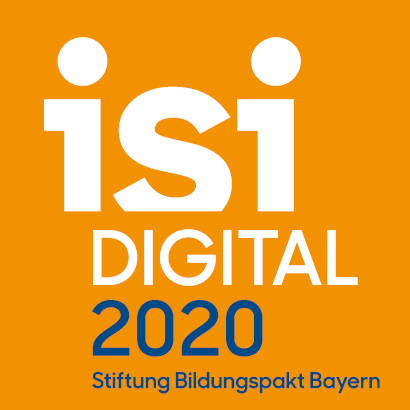 für den Schulwettbewerb isi DIGITAL 2020 Einreichung per E-Mail an: nicole.braeunl-mayer@stmuk.bayern.deEine vollständige und korrekte Beantwortung der Angaben ist für Ihre Bewerbung nötig!Informationen zum Datenschutz finden Sie unter: www.bildungspakt-bayern.de/datenschutz.________________________________gez. Schulleiterin/SchulleiterVollständiger Name der Schule (erscheint so auf der Urkunde und auf dem Preisträgerschild)SchulnummerSchulartSchulträgerAnzahl der Schülerinnen 
und SchülerAnzahl der LehrkräfteRegierungsbezirkStraße/Nr.Postleitzahl/OrtTelefonE-Mail Schulleitung (Dienstbezeichnung, Titel, Vor- und Nachname)Ansprechpartner (Dienstbezeichnung, Titel, Vor- und Nachname)Das Schulentwicklungsprogramm ist beigefügt.JaNeinDas Medienkonzept ist beigefügt.JaNein